[re]boot[re]boot offers individuals the chance to upskill, re-skill and gain employability and sector specific skills, qualifications and training within the Digital, Creative (Production Skills), Engineering and Construction sectors.This project supports Leeds City Region Enterprise Partnership’s (LEP) all-age careers and inspiration campaign,Futuregoals, by providing relevant content and practical courses to address the skills shortages in our region.It is part-funded by the European Social Fund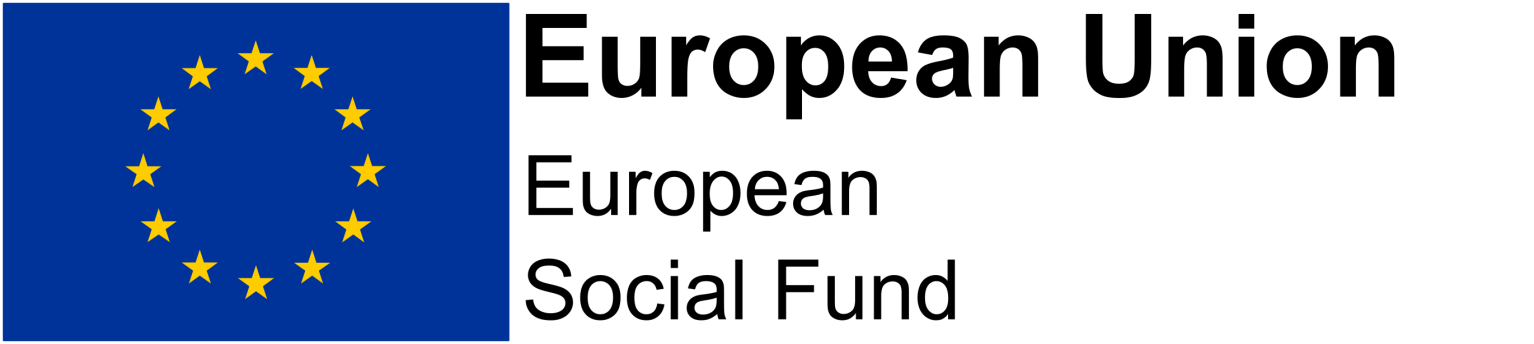 [re]boot[re]boot offers individuals the chance to upskill, re-skill and gain employability and sector specific skills, qualifications and training within the Digital, Creative (Production Skills), Engineering and Construction sectors.This project supports Leeds City Region Enterprise Partnership’s (LEP) all-age careers and inspiration campaign,Futuregoals, by providing relevant content and practical courses to address the skills shortages in our region It is part-funded by the European Social Fund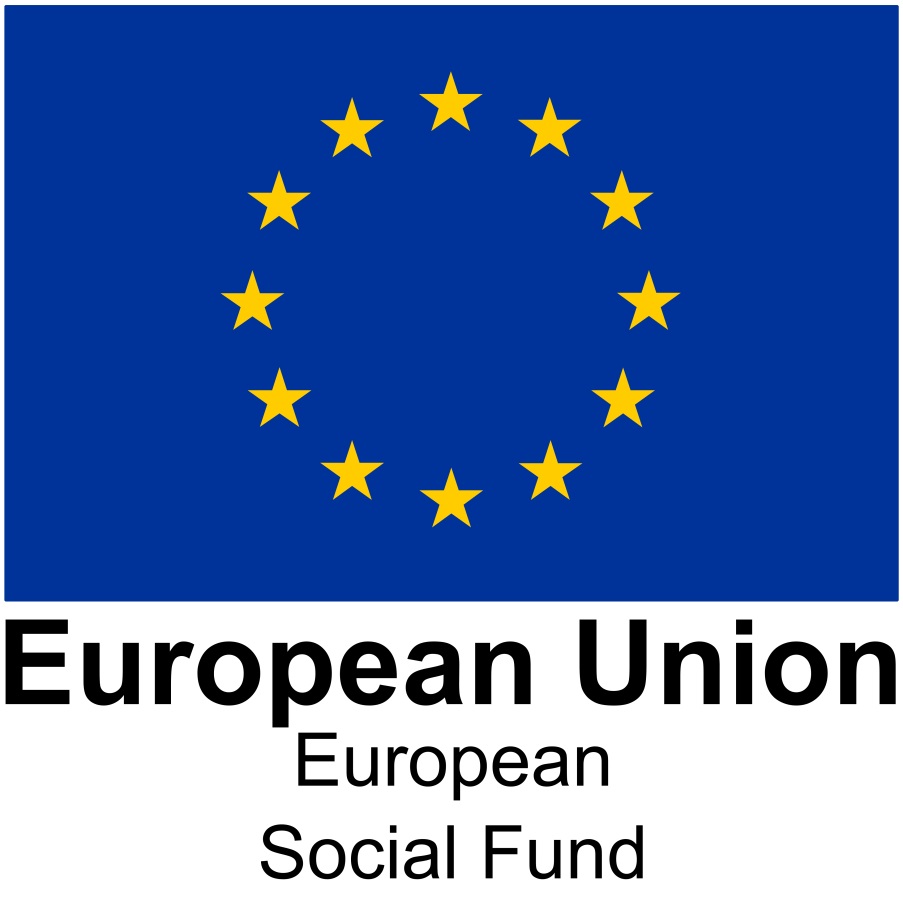 